CATEQUESIS 6° ATT: HOLA TE DEJO UNAS FICHAS PARA COMPLETAR, LAS CÁPSULAS DEL TIEMPOLA IDEA ES QUE LAS GUARDES PARA QUE DENTRO DE UN TIEMPO LAS PUEDAS VERY RECORDAR COMO PASASTE ESTE TIEMPO.Y TAMBIEN RECONOCER COMO ESTÁS HOY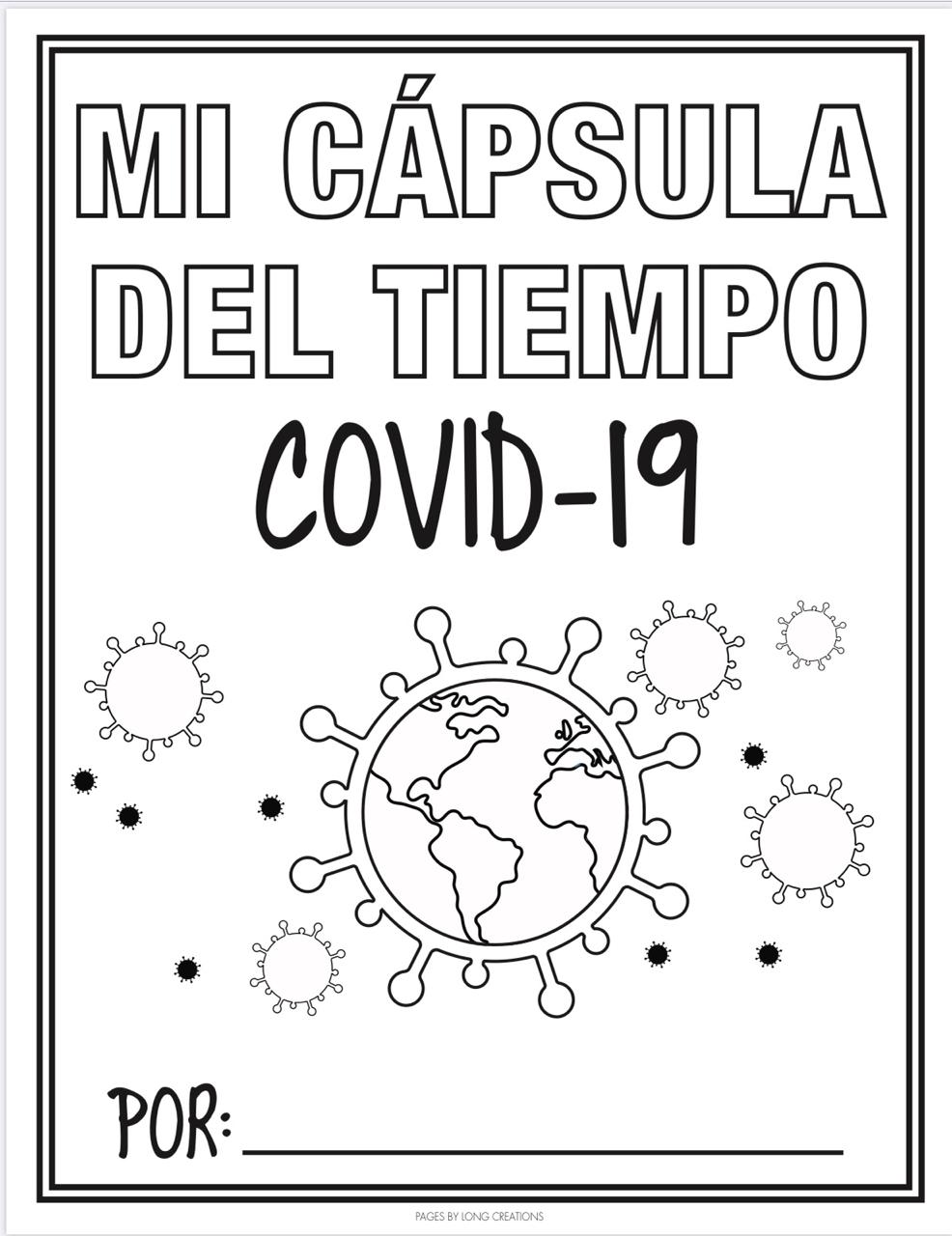 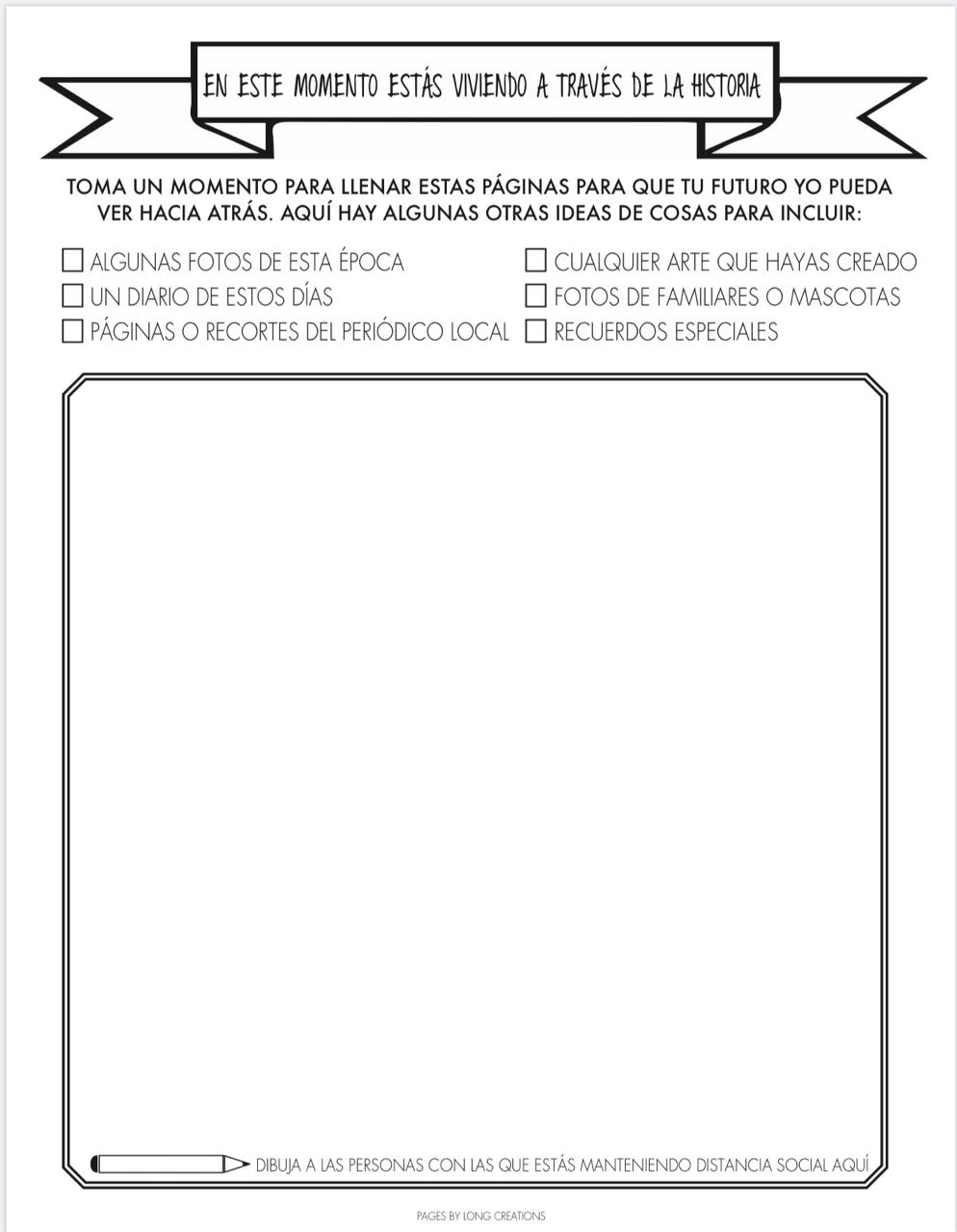 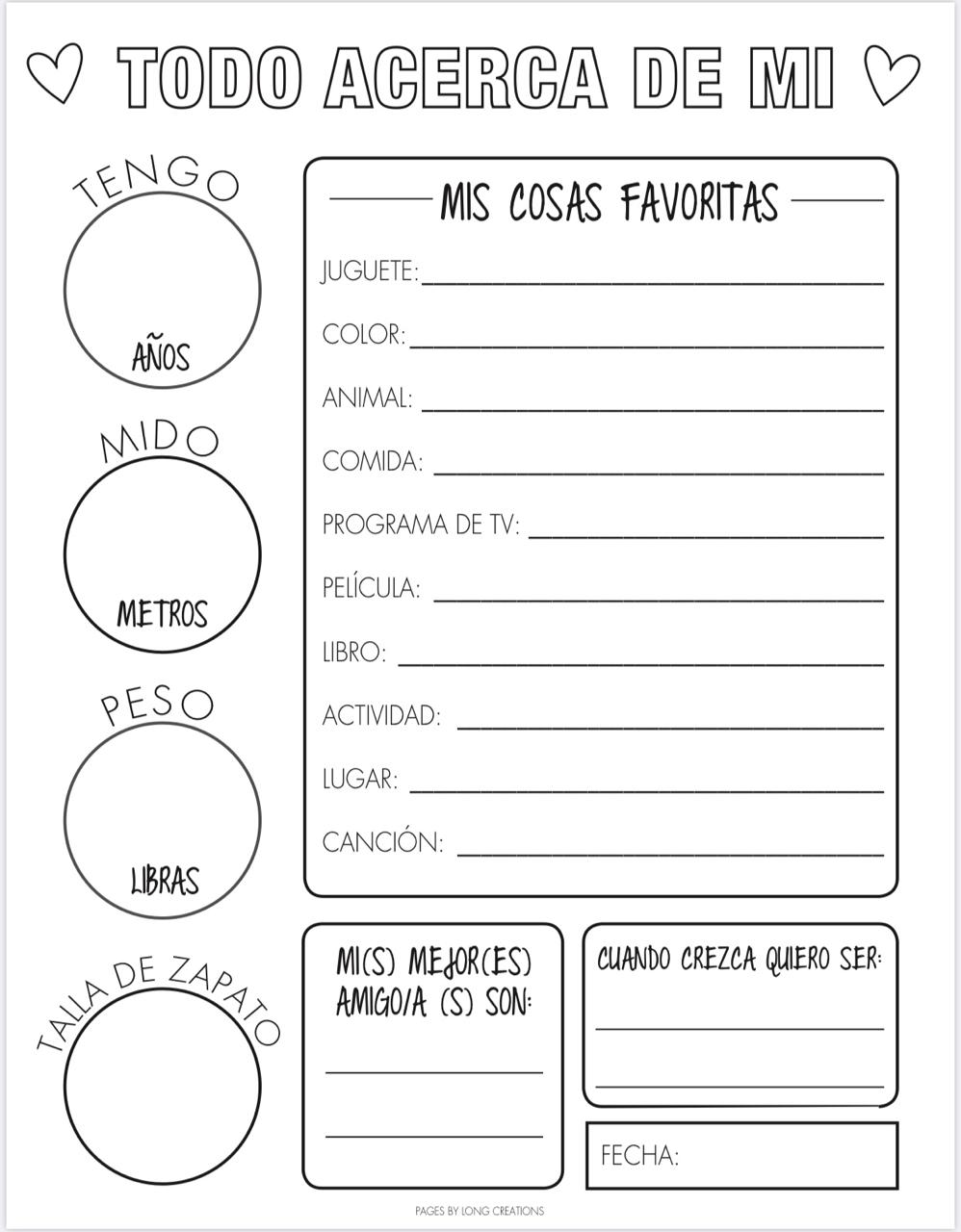 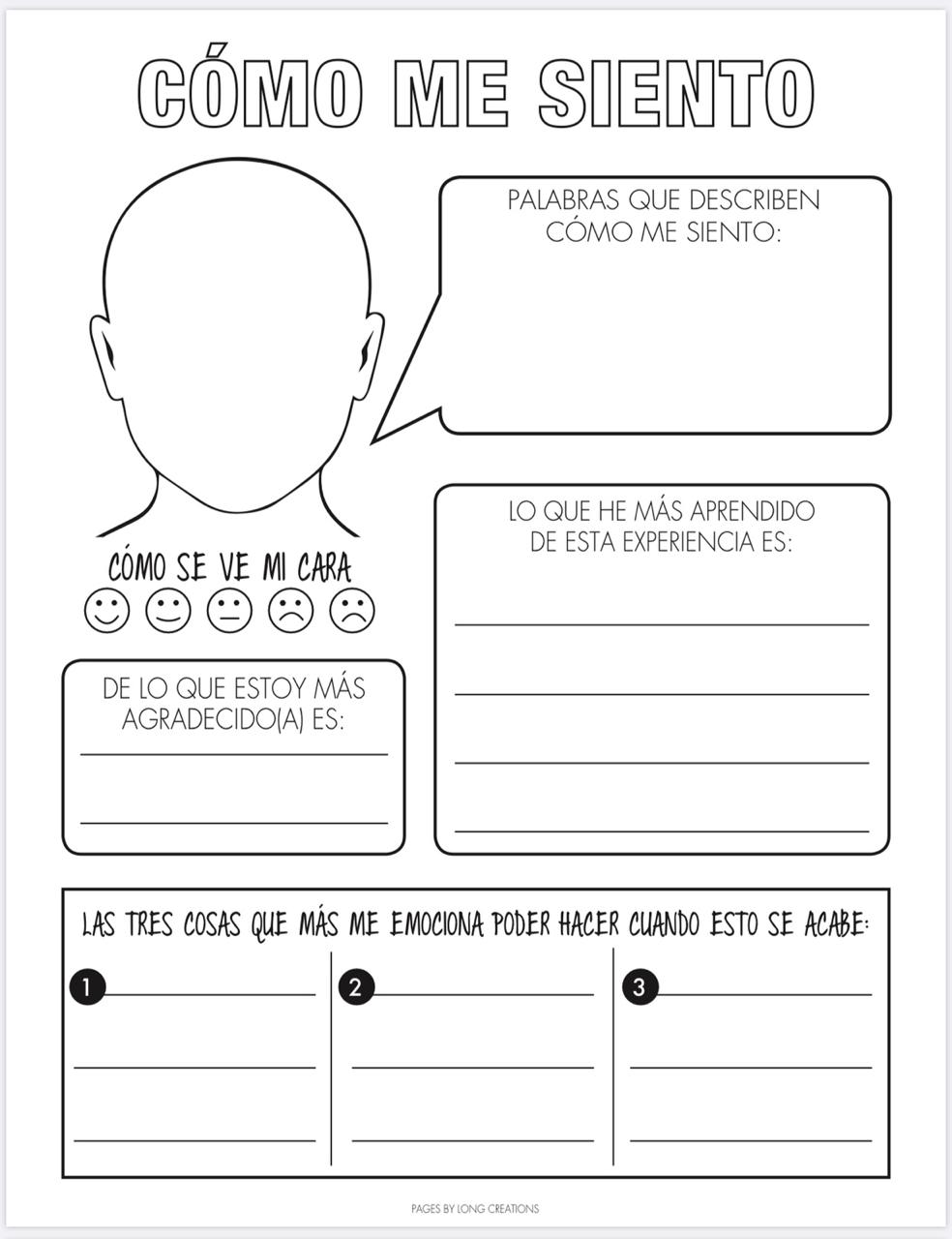 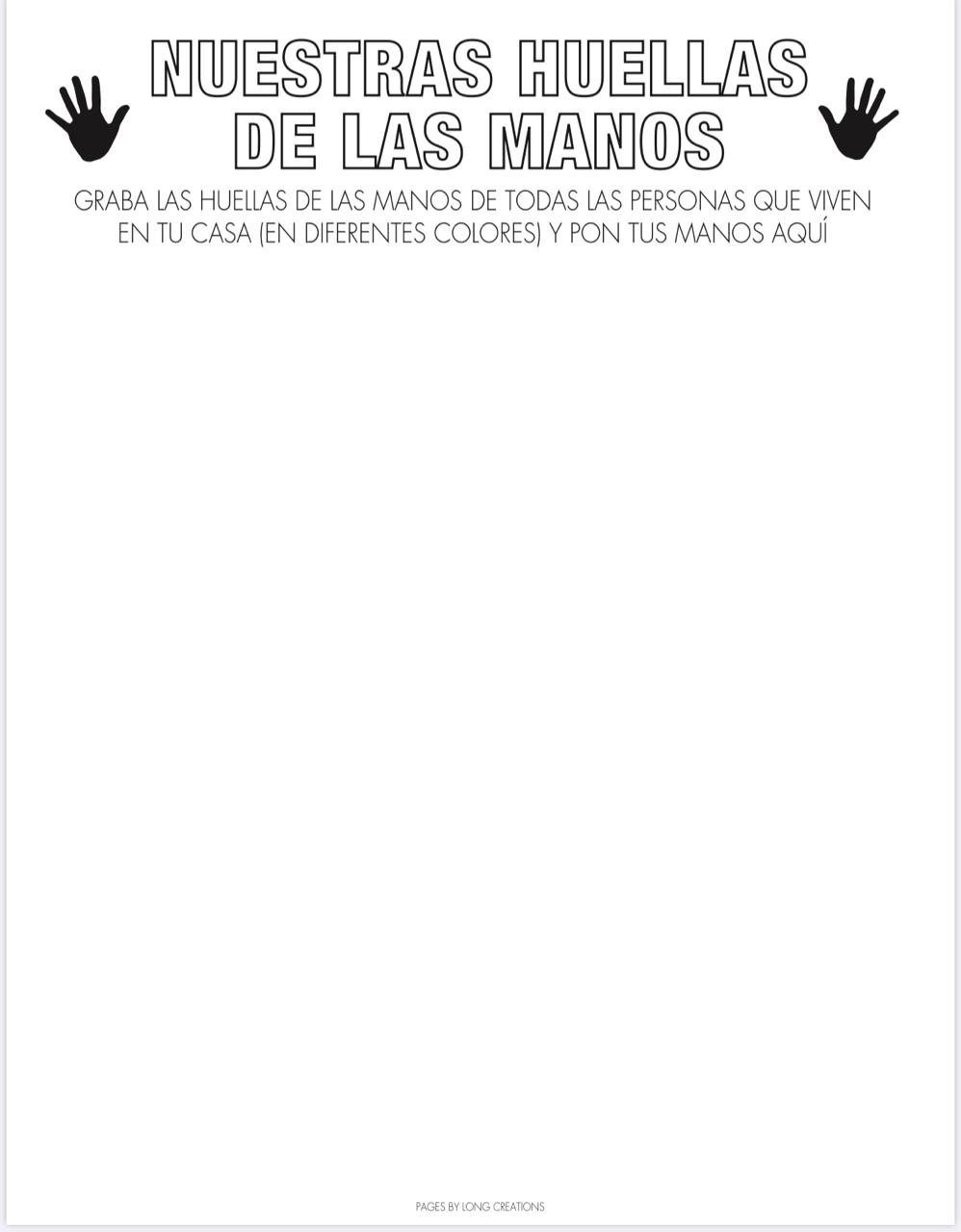 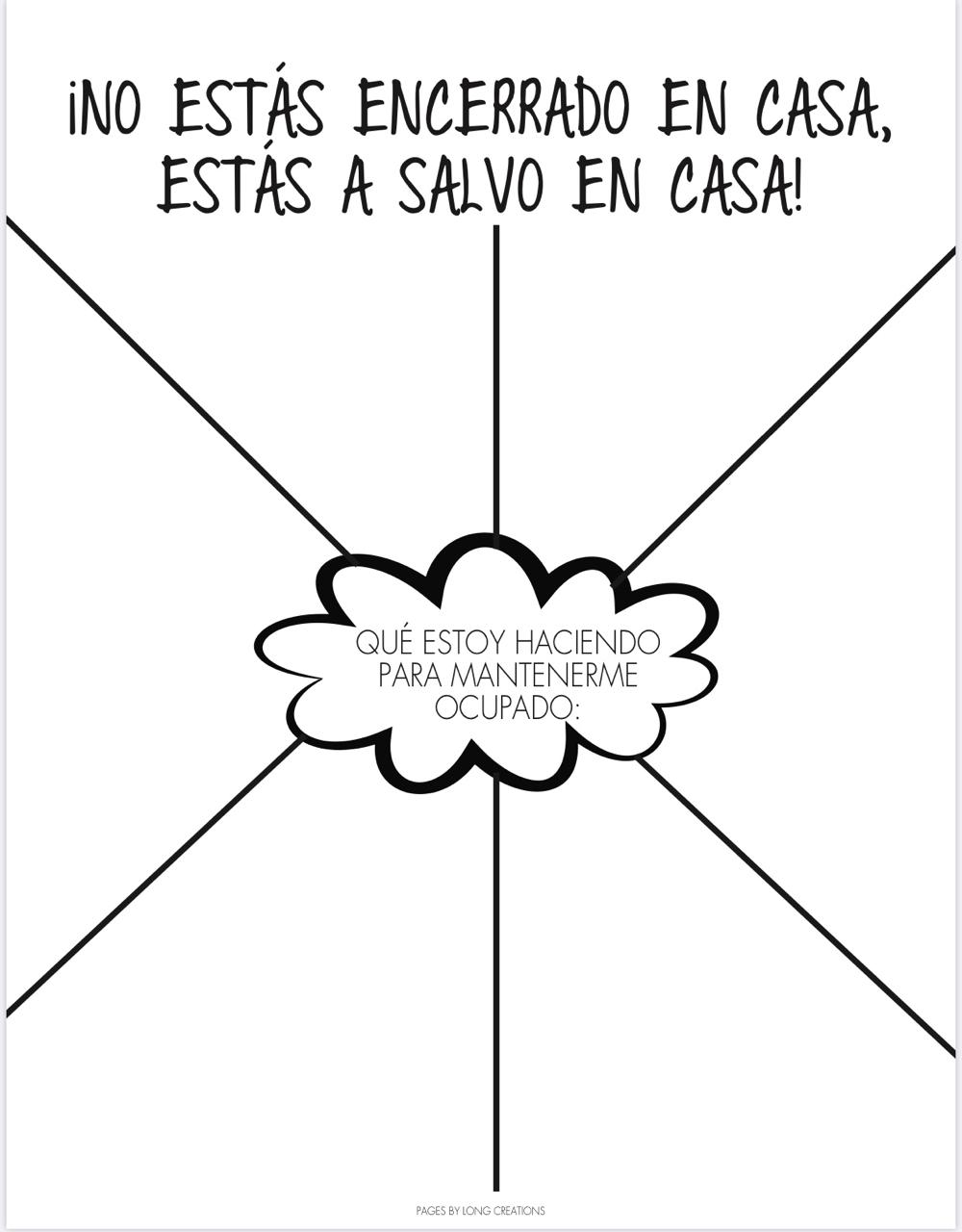 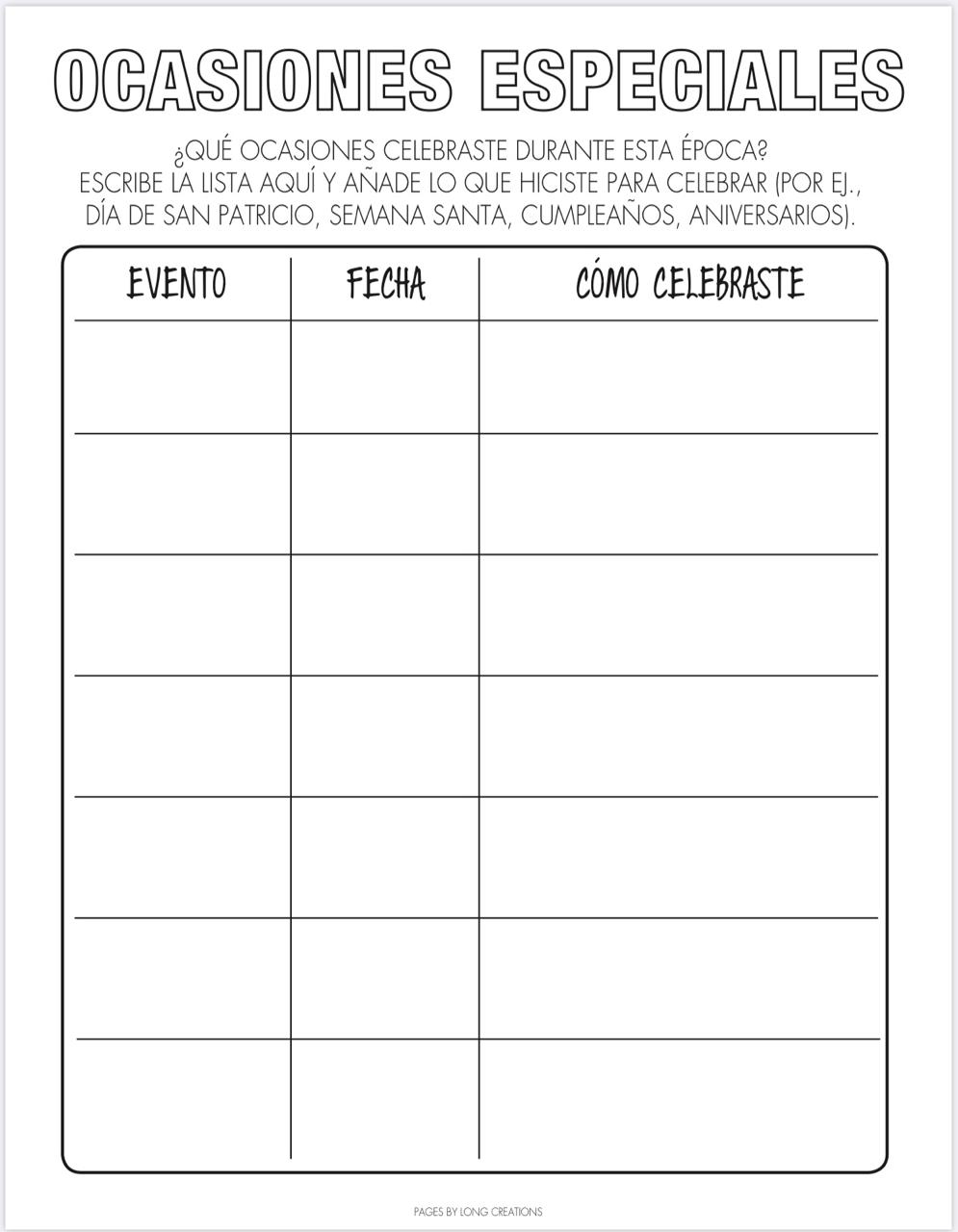 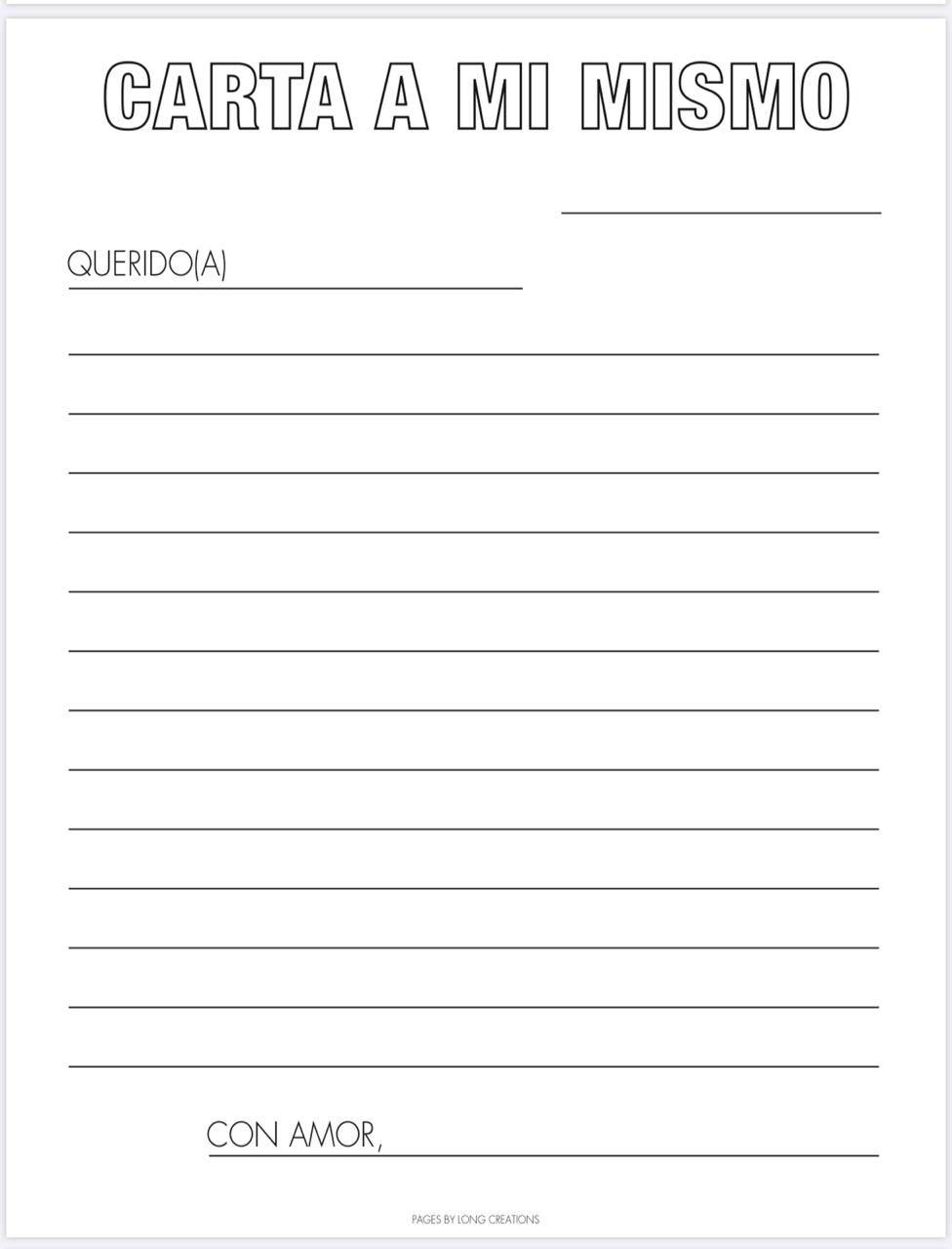 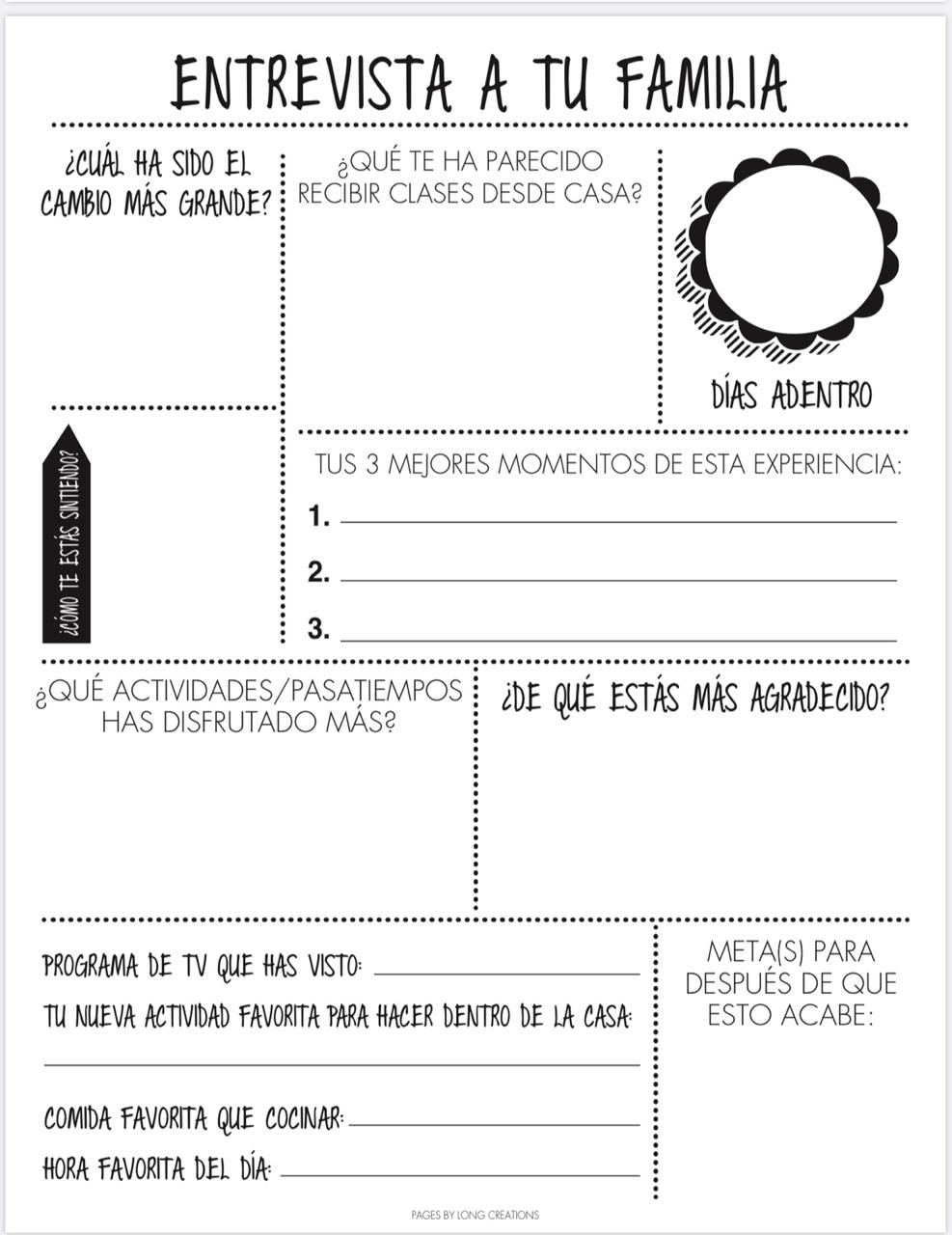 Mandame la foto a esta dirección de mailprunottobibiana@yahoo.comy cualquier duda que tengas así podemos estar comunicados.